POVÍDÁM, POVÍDÁM POHÁDKU,     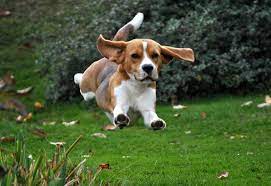 ŽE PES PŘESKOČIL HROMÁDKU.POVÍDÁM, POVÍDÁM DRUHOU,                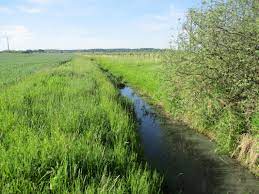 ŽE TEČE VODA STRUHOU. POVÍDÁM, POVÍDÁM TŘETÍ,                       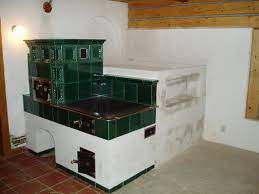 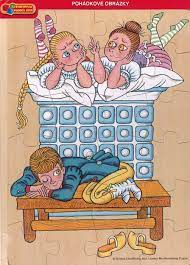 ŽE SPALY NA PECI DĚTI.A KDYŽ SE VYSPALY, 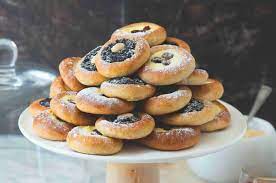 KOLÁČE DOSTALY.  Povídám, povídám pohádku,                     že pes přeskočil hromádku.Povídám, povídám druhou, že teče voda struhou.Povídám, povídám třetí, že spaly na peci děti.                                            A když se vyspaly,                              koláče dostaly.HROMÁDKA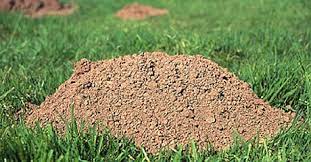    KOLÁČE                                                           DĚTI                                                                     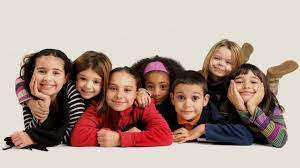 PEC                                                                       PESSTROUHAÚkol: Najdi shodná slovaPOHÁDKAPESDĚTIPECSTROUHADRUHÁTŘETÍVODAHROMÁDKAÚkol: Najdi k sobě stejná slovaProcvičování čtení malých písmenPec            les           klec          bez              lez  kos            led           let             kůl             nocstůl            dům         sůl            den            slonklec           tik            kop          nůž             sen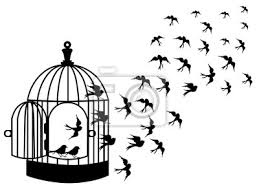 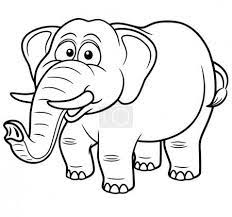 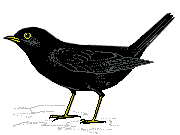 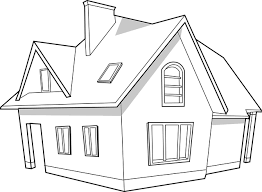 kočka               ježek            liška              košíkkoláč               hrnek            kniha             sluncesova                 rýma             pero              okno mísa                 mléko           seno              balónpila                   rýma             dopis            cukrsocha                voda              káva             papírváza                  cukr               kytka           koštěkladivo         pohádka       bábovka       lopatakolečko        opice             žirafa           krokodýl  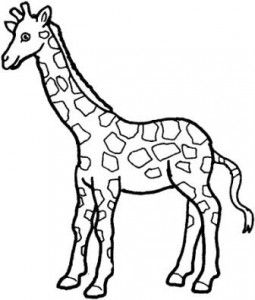 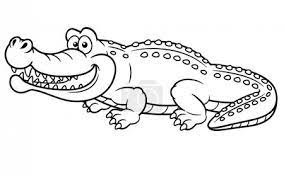 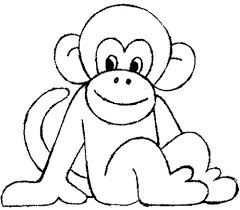 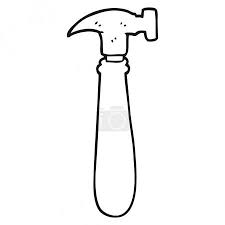 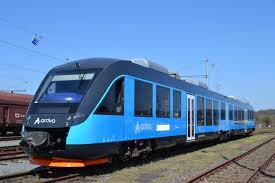 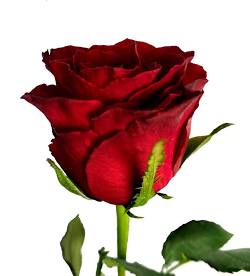 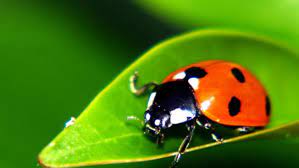 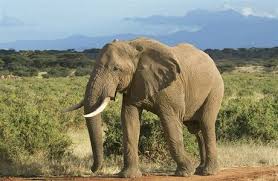 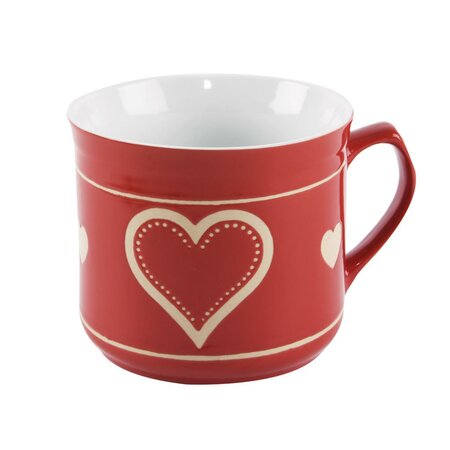 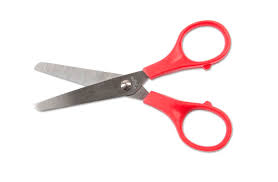 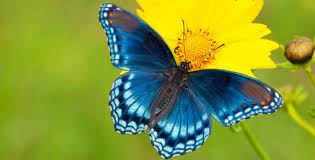 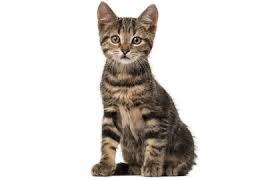 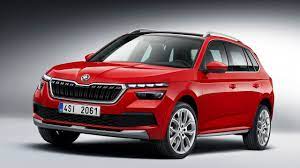 Úkol: Pojmenuj obrázky, vyhláskuj je a pak zkus zpaměti všechny vyjmenuj. hrošátka hromádka pohádka  koláče  kosáček  koblížekdědadětidělápacpukpec  pes  pas  pec  straka  krouhá  strouhahromádkapohádkastrouhadětitřetípesdruhápecvoda